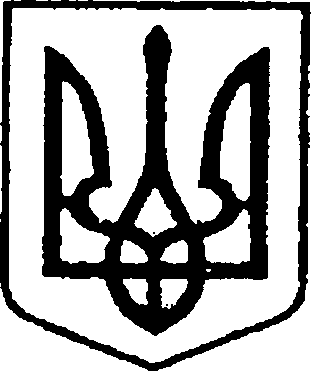                                                         УКРАЇНА                                         ЧЕРНІГІВСЬКА ОБЛАСТЬН І Ж И Н С Ь К А    М І С Ь К А    Р А Д АВ И К О Н А В Ч И Й    К О М І Т Е Т					Р І Ш Е Н Н Явід 07 лютого  2024 р.          	   	 м. Ніжин    			№ 67Про встановлення меморіальних дощок  Ландару Ю.М. та Ярмаку В.В.на будівлі Ніжинської гімназії  № 5 за адресою м.Ніжин, вул. Воздвиженська, 72	Відповідно до пп.1 п.а) ст. 32, 40, 42, 59  Закону України «Про місцеве самоврядування в Україні», Регламенту виконавчого комітету Ніжинської міської ради VІІІ скликання, затвердженого рішенням Ніжинської міської ради Чернігівської області від 24 грудня 2020 року № 27-4/2020, звернення директора Ніжинської гімназії № 5  Лариси Мартинової  від 21.12.2023 року, з метою  вшанування загиблих  захисників України  Ландара Юрія Михайловича  та Ярмака Вячеслава Володимировича виконавчий комітет Ніжинської міської ради вирішив:	1. Встановити меморіальні дошки Ландару Юрію Михайловичу  та Ярмаку Вячеславу Володимировичу  на  будівлі Ніжинської гімназії № 5 за адресою  м. Ніжин, вул. Воздвиженська, 72. Тексти меморіальних дощок додаються.  2. Начальнику відділу інформаційно-аналітичної роботи 
та комунікацій з громадськістю виконавчого комітету Ніжинської міської ради  Пустовіту С.М. забезпечити оприлюднення цього рішення шляхом розміщення на офіційному сайті Ніжинської міської ради.                                	3.   Контроль за виконанням рішення покласти на заступника міського голови з питань діяльності виконавчих органів ради Смагу С.С.Міський голова 					  		Олександр КОДОЛАВізують:Начальник управління культуриі туризму Ніжинської міської ради			          Тетяна БАССАКЗаступник міського голови з питань діяльності виконавчих органів ради							Сергій СМАГАНачальник  відділу юридично-кадрового забезпечення 					В’ячеслав ЛЕГАКеруючий справами виконавчого комітету 						Валерій САЛОГУБЗатвердженорішенням виконавчого комітету Ніжинської міської радивід 07.02. 2024 р. № 67Тексти меморіальних дощок«Ландар Юрій Михайлович( 17.01. 1989-17.09.2023). Позивний «Лондон». Загинув на Запорізькому напрямку в селі Роботине, захищаючи суверенітет та територіальну цілісність України. Вічна Слава Герою».«Ярмак Вячеслав Володимирович (04.04.1977-08.03.2023). Позивний «Ярий». Загинув біля населеного пункту Дубово - Василівка Бахмутського району Донецької області, захищаючи суверенітет та територіальну цілісність України. Вічна Слава Герою!»Пояснювальна записка  до проєкту рішення виконавчого комітету«Про встановлення меморіальних дощок  Ландару Ю.М. та Ярмаку В.В.на будівлі Ніжинської гімназії  № 5 за адресою м.Ніжин, вул. Воздвиженська, 72»1. Обґрунтування необхідності прийняття акта Проєкт рішення виконавчого комітету Ніжинської міської ради «Про встановлення меморіальних дощок  Ландару Ю.М. та Ярмаку В.В. на будівлі Ніжинської гімназії  № 5 за адресою м.Ніжин, вул. Воздвиженська, 72»  розроблено відповідно до пп.1 п.а) ст. 32, 40, 42, 59  Закону України «Про місцеве самоврядування в Україні», Регламенту виконавчого комітету Ніжинської міської ради VІІІ скликання, затвердженого рішенням Ніжинської міської ради Чернігівської області від 24 грудня 2020 року № 27-4/2020, звернення директора Ніжинської гімназії № 5  Лариси Мартинової  від 21.12.2023 року, з метою  вшанування загиблих  захисників України  Ландара Юрія Михайловича  та Ярмака Вячеслава Володимировича.Встановлення меморіальних дощок  на честь загиблих захисників України на навчальному закладі, де захисники  здобували освіту, важливий крок у збереженні пам’яті,  патріотичному вихованні та вшануванні захисників, які загинули на бойовому посту під час російського вторгнення на територію України.2. Загальна характеристика і основні положення проектуПроєкт рішення складається з  3  пунктів.Пункт 1 містить інформацію про встановлення меморіальних дощок на будівлі Ніжинської гімназії №  5 за адресою вул. Воздвиженська. Пункт 2 містить інформацію про забезпечення оприлюднення даного рішення на сайті міської ради.Пункт 3  визначає контролюючого за організацію виконання даного рішення.Начальник управління культуриі туризму									Тетяна БАССАК